LA MÉTHODE « ARC-EN-SONS » La Méthode « Arc-en-Sons » a été créée pour  développer  la musicalité innée de l’enfant 
dès son plus jeune âge.Après de nombreuses années d’enseignement musical, Laurence Peltier, guitariste, et Elisabeth Navarra, pianiste, ont fait la constatation
qu’il manquait une méthode fiable pour 
l’enseignement instrumental aux tout-petits.L’analyse des nombreuses causes d’échec 
dans ce type d’apprentissage les a convaincues 
de la nécessité de proposer aux professeurs et 
aux parents une méthode réellement innovante, rapide et efficace.L’atout principal de la méthode « Arc-en-Sons » est l’apprentissage précoce de l’instrument 
et du solfège avec succès.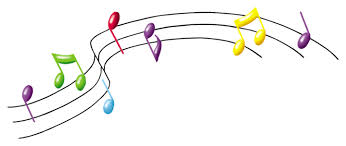 CONTENUS DU STAGE :     
 Ateliers de Guitare :
   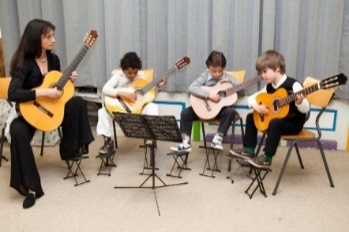 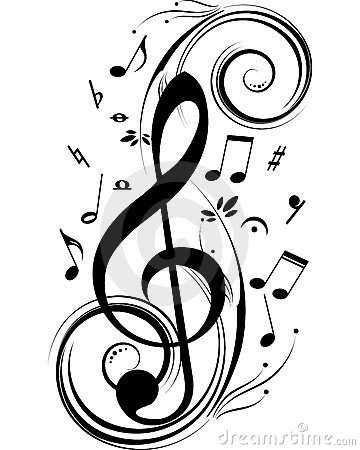  Ateliers de Piano : 
   
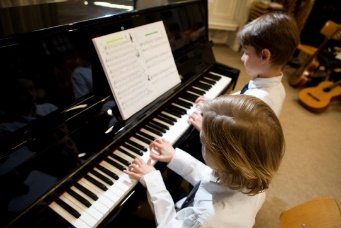 
 Ateliers découvertes instrumentales
Violoncelle
Xylophone
Harpe
Flûte
Percussions Ateliers créatifs
Bricolage
Cuisine         INFORMATION PRATIQUES              Quand : 
         Du mardi 03 au vendredi  06 avril 2018
         De 9h à 16h

         Garderie :
         Le matin à partir de 8h :    1,50€ par ½ heure
         L’après-midi jusqu’à 17h : 1,50€ par ½ heure

         Prix du stage :
         116€ par enfant 
         106€ pour le 2ème enfant de la même famille.    
         36€ à la journée
         
         Lieu : 
         Au Centre Musical « Arc-en-Sons »
         Rue Pierre De Cock, 15
         1150 Woluwe-Saint-Pierre         Contact :
         Laurence Peltier, 
         Gsm : 0477 37 18 48
        centremusical.arcensons@gmail.com